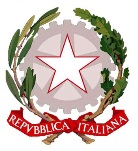 TRIBUNALE ORDINARIO DI RIETIG.E. Dott. ……………………..Procedura Esecutiva N. ……………………… R.G.E…………….Custode/Delegato ……………………… Studio in ……………….. Tel. ………………….. E-MAIL ………… PEC .……………………AVVISO DI VENDITA DI BENI IMMOBILI…… ESPERIMENTOL’Avv./Dott. ………….…………, nominato Professionista Delegato (referente della procedura) dal Tribunale con ordinanza in data …………….AVVISA CHEpresso il Tribunale di Rieti, Piazza Bachelet, n. 1, piano 2°, con il Gestore della vendita…………………….. e tramite il suo portale www.............................. il giorno …………………., alle ore …………………., avrà inizio con l’esame delle offerte telematiche la procedura diVENDITA SENZA INCANTO CON MODALITA' TELEMATICA ASINCRONA dei seguenti beniLOTTO 1(DESCRIZIONE: da riportare quella dell’ordinanza di delega nella parte relativa al bozzetto descrittivo dell’esperto) Indicare: al valore d’asta di Euro …….………….. ( ……………………………)offerta minima Euro …….…………. ( ……………………………)In caso di gara ex art. 573 cpc eventuali offerte in aumento non potranno essere inferiori a:Euro ……………. ( ……………………………)LOTTO 2(Ripetere tutto quanto sopra indicato per il lotto 1)D E T E R M I N Ale seguenti modalità di presentazione delle offerte e di svolgimento della procedura di vendita.[A]DISCIPLINA RELATIVA ALLA VENDITA TELEMATICA E AGLI ADEMPIMENTI SUCCESSIVIMODALITÀ DI PRESENTAZIONE DELL'OFFERTA: le offerte di acquisto dovranno essere depositate in via telematica entro e non oltre le ore 12,00 del giorno precedente a quello fissato al delegato per il loro esame; qualora la data per la presentazione delle offerte cada in un giorno festivo o di sabato, le offerte dovranno essere depositate entro le ore 12,00 del giorno immediatamente precedente;tali offerte dovranno essere sottoscritte con firma digitale dell’offerente o del suo procuratore legale ed inviate a mezzo posta elettronica certificata dei medesimi soggetti a pena di inammissibilità;ammessi a depositare le offerte telematiche tramite l’apposito modulo ministeriale, al quale si accede dal portale del gestore, sono esclusivamente l’offerente ovvero il suo procuratore legale, cioè l’avvocato, ai sensi degli artt. 571 e 579 c.p.c., onerati (salvo esenzione) del pagamento del bollo in via telematica; offerte depositate da altri saranno dichiarate inammissibili;le offerte andranno obbligatoriamente redatte e depositate con le modalità ed i contenuti tutti previsti dagli artt. 12 e seguenti del Decreto del Ministro della Giustizia n. 32 del 26 febbraio 2015, che perciò di seguito si riportano:Art. 12 
Modalità di presentazione dell'offerta e dei documenti allegati L'offerta per la vendita telematica deve contenere: a) i dati identificativi dell'offerente, con l'espressa indicazione del codice fiscale o della partita IVA; 
b) l'ufficio giudiziario presso il quale pende la procedura; c) l'anno e il numero di ruolo generale della procedura; d) il numero o altro dato identificativo del lotto; e) la descrizione del bene; f) l'indicazione del referente della procedura; g) la data e l'ora fissata per l'inizio delle operazioni di vendita; h) il prezzo offerto e il termine per il relativo pagamento, salvo che si tratti di domanda di partecipazione all'incanto; i) l'importo versato a titolo di cauzione; l) la data, l'orario e il numero di CRO del bonifico effettuato per il versamento della cauzione; m) il codice IBAN del conto sul quale è stata addebitata la somma oggetto del bonifico di cui alla lettera l); n) l'indirizzo della casella di posta elettronica certificata di cui al comma 4 o, in alternativa, quello di cui al comma 5, utilizzata per trasmettere l'offerta e per ricevere le comunicazioni previste dal presente regolamento; o) l'eventuale recapito di telefonia mobile ove ricevere le comunicazioni previste dal presente regolamento. 2. Quando l'offerente risiede fuori dal territorio dello Stato, e non risulti attribuito il codice fiscale, si deve indicare il codice fiscale rilasciato dall’autorità fiscale del Paese di residenza o, in mancanza, un analogo codice identificativo, quale ad esempio un codice di sicurezza sociale o un codice identificativo. In ogni caso deve essere anteposto il codice del paese assegnante, in conformità alle regole tecniche di cui allo standard ISO 3166-1 alpha-2code dell'International Organization for Standardization. 3. L'offerta per la vendita telematica è redatta e cifrata mediante un software realizzato dal Ministero, in forma di documento informatico privo di elementi attivi e in conformità alle specifiche tecniche di cui all'articolo 26 del presente decreto. Il software di cui al periodo precedente è messo a disposizione degli interessati da parte del gestore della vendita telematica e deve fornire in via automatica i dati di cui al comma 1, lettere b), c), d), e), f) e g), nonché' i riferimenti dei gestori del servizio di posta elettronica certificata per la vendita telematica iscritti a norma dell'articolo 13, comma 4. 4. L'offerta è trasmessa mediante la casella di posta elettronica certificata per la vendita telematica. La trasmissione sostituisce la firma elettronica avanzata dell'offerta, sempre che l'invio sia avvenuto richiedendo la ricevuta completa di avvenuta consegna di cui all'articolo 6, comma 4 del decreto del Presidente della Repubblica, 11 febbraio 2005, n. 68 e che il gestore del servizio di posta elettronica certificata attesti nel messaggio o in un suo allegato di aver rilasciato le credenziali di accesso in conformità a quanto previsto dall'articolo 13, commi 2 e 3. Quando l'offerta è formulata da più persone alla stessa deve essere allegata la procura rilasciata dagli altri offerenti al titolare della casella di posta elettronica certificata per la vendita telematica. La procura è redatta nelle forme dell'atto pubblico o della scrittura privata autenticata e può essere allegata anche in copia per immagine. 5. L'offerta, quando è sottoscritta con firma digitale, può essere trasmessa a mezzo di casella di posta elettronica certificata anche priva dei requisiti di cui all'articolo 2, comma 1, lettera n).
Si applica il comma 4, terzo periodo, e la procura è rilasciata a colui che ha sottoscritto l'offerta a norma del presente comma. 6. I documenti sono allegati all'offerta in forma di documento informatico o di copia informatica, anche per immagine, privi di elementi attivi. I documenti allegati sono cifrati mediante il software di cui al comma 3. Le modalità di congiunzione mediante strumenti informatici dell'offerta con i documenti alla stessa allegati sono fissate dalle specifiche tecniche di cui all'articolo 26. Art. 13 
Modalità di trasmissione dell'offerta 1. L'offerta e i documenti allegati sono inviati a un apposito indirizzo di posta elettronica certificata del Ministero mediante la casella di posta elettronica certificata indicata a norma dell'articolo 12, comma 1, lettera n). 2. Ciascun messaggio di posta elettronica certificata per la vendita telematica contiene, anche in un allegato, l'attestazione del gestore della casella di posta elettronica certificata per la vendita telematica di aver provveduto al rilascio delle credenziali previa identificazione del richiedente a norma del presente regolamento. 3. Quando l'identificazione è eseguita per via telematica, la stessa può aver luogo mediante la trasmissione al gestore di cui al comma 1 di una copia informatica per immagine, anche non sottoscritta con firma elettronica, di un documento analogico di identità del richiedente. La copia per immagine è priva di elementi attivi ed ha i formati previsti dalle specifiche tecniche stabilite a norma dell'articolo 26. Quando l'offerente non dispone di un documento di identità rilasciato da uno dei Paesi dell'Unione europea, la copia per immagine deve essere estratta dal passaporto. 4. Il responsabile per i sistemi informativi automatizzati del Ministero verifica, su richiesta dei gestori di cui al comma 1, che il procedimento previsto per il rilascio delle credenziali di accesso sia conforme a quanto previsto dal presente articolo e li iscrive in un'apposita area pubblica del portale dei servizi telematici del Ministero. Art. 14 
Deposito e trasmissione dell'offerta al gestore per la vendita telematica 1. L'offerta si intende depositata nel momento in cui viene generata la ricevuta completa di avvenuta consegna da parte del gestore di posta elettronica certificata del ministero della giustizia. 2. L'offerta pervenuta all'indirizzo di posta elettronica certificata di cui all'articolo 13, comma 1, è automaticamente decifrata non prima di centottanta e non oltre centoventi minuti antecedenti l'orario fissato per l'inizio delle operazioni di vendita. 3. Il software di cui all'articolo 12, comma 3, elabora un ulteriore documento testuale, privo di restrizioni per le operazioni di selezione e copia, in uno dei formati previsti dalle specifiche tecniche dell'articolo 26. Il documento deve contenere i dati dell'offerta, salvo quelli di cui all'articolo 12, comma 1, lettere a), n) ed o). 4. L'offerta e il documento di cui al comma 2 sono trasmessi ai gestori incaricati delle rispettive vendite nel rispetto del termine di cui al comma 1. Art. 15 
Mancato funzionamento dei servizi informatici del dominio giustizia 1. Il responsabile per i sistemi informativi automatizzati del ministero comunica preventivamente ai gestori della vendita telematica i casi programmati di mancato funzionamento dei sistemi informativi del dominio giustizia. I gestori ne danno notizia agli interessati mediante avviso pubblicato sui propri siti internet e richiedono di pubblicare un analogo avviso ai soggetti che gestiscono i siti internet ove è eseguita la pubblicità di cui all'articolo 490 del codice di procedura civile. Nei casi di cui al presente comma le offerte sono formulate a mezzo telefax al recapito dell'ufficio giudiziario presso il quale è iscritta la procedura, indicato negli avvisi di cui al periodo precedente. Non prima del giorno precedente l'inizio delle operazioni di vendita il gestore ritira le offerte formulate a norma del presente comma dall'ufficio giudiziario. 2. Nei casi di mancato funzionamento dei sistemi informativi del dominio giustizia non programmati o non comunicati a norma del comma 1, l'offerta si intende depositata nel momento in cui viene generata la ricevuta di accettazione da parte del gestore di posta elettronica certificata del mittente. Il gestore è tenuto a permettere la partecipazione alle operazioni di vendita dell'offerente che documenta la tempestiva presentazione dell'offerta a norma del periodo precedente. L’indirizzo di posta elettronica certificata del Ministero cui inviare il file criptato contenente l’offerta telematica comprensiva degli allegati è il seguente: offertapvp.dgsia@giustiziacert.it.Il file criptato in formato zip.p7m (contenente l’offerta integrale firmata digitalmente e gli allegati all’offerta), ricevuto al termine del processo di compilazione dell’offerta, dovrà essere inviato tramite PEC all’indirizzo PEC del Ministero, allegando anche la ricevuta telematica di avvenuto pagamento del bollo digitale (di importo attualmente pari ad € 16,00) effettuato a mezzo bonifico o carta di credito, accedendo all’area “Pagamento di bolli digitali” sul Portale dei Servizi Telematici, all’indirizzo https://pst.giustizia.it (fermo restando che il mancato versamento del bollo non determina l’inammissibilità dell’offerta, salvo l’avvio delle procedure per il recupero coattivo).CONTENUTO DELL'OFFERTA: L'offerta deve quindi riassuntivamente contenere, anche ad integrazione di quanto previsto dal citato Decreto, i dati seguenti con la precisazione che quanto non previsto dal modello ministeriale dovrà essere riportato in documento separato da allegare, come tutti gli altri, all’offerta telematica:il cognome, il nome, il luogo, la data di nascita, il codice fiscale o partita IVA, il domicilio, lo stato civile, ed il recapito telefonico del soggetto cui andrà intestato l’immobile (non sarà possibile intestare l’immobile a soggetto diverso da quello che sottoscrive l’offerta); se l’offerente è coniugato in regime di comunione legale dei beni, dovranno essere indicati anche i corrispondenti dati del coniuge;se l’offerente è minorenne, l’offerta dovrà essere sottoscritta dai genitori previa autorizzazione del giudice tutelare;quando l'offerta è formulata da più persone, alla stessa deve essere allegata la procura rilasciata dagli altri offerenti al titolare della casella di posta elettronica certificata per la vendita telematica. La procura è redatta nelle forme dell'atto pubblico o della scrittura privata autenticata e può essere allegata anche in copia per immagine. L'offerta, quando è sottoscritta con firma digitale, può essere trasmessa a mezzo di casella di posta elettronica certificata;i dati identificativi del bene per il quale l’offerta è proposta, anno e numero di ruolo generale della procedura esecutiva del Tribunale di Rieti;l’indicazione del prezzo offerto che non potrà essere, a pena di inefficacia dell’offerta, inferiore di oltre un quarto al prezzo base d’asta indicato nella presente ordinanza e quindi nell’avviso di vendita (invalidità delle offerte inferiori alla c.d. offerta minima);il termine di pagamento del prezzo, delle spese e degli oneri relativi alla vendita, che non potrà comunque essere superiore a 120 giorni dalla data di aggiudicazione; in mancanza di indicazione espressa di un termine, si intenderà che esso è di 120 giorni dalla data di aggiudicazione;l’importo versato a titolo di cauzione, con data, orario e numero di TRN del relativo bonifico (considerato che il numero di TRN quale codice identificativo della transazione si è ormai sostituito al “vecchio” numero di CRO), nonché il codice IBAN del conto corrente sul quale la cauzione è stata addebitata. Non dovranno comunque essere indicati caratteri diversi da numeri o inseriti spazi, caratteri speciali o trattini;l’espressa dichiarazione di aver preso visione della perizia di stima;l’offerente telematico dovrà indicare l’indirizzo della casella di posta elettronica certificata per la vendita telematica utilizzata per trasmettere l’offerta e per ricevere le comunicazioni previste nonché l’eventuale recapito di telefonia mobile ove ricevere le comunicazioni previste;NB: Le dichiarazioni ed i dati richiesti non previsti dal modulo ministeriale dovranno essere oggetto di separata dichiarazione da allegare telematicamente all’offerta.DOCUMENTI DA ALLEGARE ALL’OFFERTA: Dispone che si alleghi all’offerta, anche ad integrazione di quanto previsto dal citato Decreto, tutti in forma di documento informatico o di copia informatica, anche per immagine, privi di elementi attivi:copia del documento d’identità e copia del codice fiscale del soggetto offerente;documentazione attestante il versamento (segnatamente, copia della contabile di avvenuto pagamento) effettuato tramite bonifico bancario sul “conto cauzioni” dell’importo della cauzione;se il soggetto offerente è coniugato in regime di comunione legale dei beni, copia del documento d’identità e copia del codice fiscale del coniuge (salvo la facoltà del deposito successivo all’esito dell’aggiudicazione e del versamento del prezzo);qualora l’offerente sia minore di età o incapace, copia del documento di identità e  del codice fiscale anche del soggetto che agisce in suo nome e delle relativa autorizzazione;qualora il coniuge offerente voglia escludere il bene dalla comunione legale, copia della dichiarazione in tal senso dell’altro coniuge ex art. 179 c.c., autenticata da pubblico ufficiale;se il soggetto offerente è una società o persona giuridica, visura camerale della società attestante i poteri del legale rappresentante della persona giuridica offerente, risalente a non più di tre mesi, ovvero copia della delibera assembleare che autorizzi un soggetto interno alla società alla partecipazione alla vendita in luogo del legale rappresentante e originale della procura speciale o copia autentica della procura generale rilasciate da questi attestanti i poteri del soggetto interno delegato;se l’offerta è formulata da più persone, copia anche per immagine della procura rilasciata per atto pubblico o scrittura privata autenticata rilasciata al soggetto che titolare della casella di posta elettronica certificata per la vendita telematica oppure del soggetto che sottoscrive l’offerta, laddove questa venga trasmessa a mezzo di casella di posta elettronica certificata;procura speciale o copia autentica della procura generale, nell’ipotesi di offerta fatta a mezzo di procuratore legale, cioè di avvocato;dichiarazione di aver preso completa visione della perizia di stima.MODALITÀ DI VERSAMENTO DELLA CAUZIONE: Si dispone:     - che l’importo della cauzione, nella misura pari almeno al 10% del prezzo offerto, sia versato esclusivamente tramite bonifico bancario sul “conto cauzioni” IBAN n. _________  , intestato al Tribunale di Rieti e acceso presso la Banca _____, indicando come causale il numero e l’anno della relativa procedura esecutiva: “N. $$numero_ruolo$$ $$anno_ruolo$$  R.G.E.”;     - che il bonifico sia effettuato a cura dell’offerente in modo tale da consentire l’accredito in tempo utile per le determinazioni sull’ammissibilità dell’offerta.     In particolare, qualora nel giorno fissato per la verifica di ammissibilità delle offerte e la delibazione sulle stesse il professionista non riscontri l’accredito delle somme sul conto corrente intestato alla procedura l’offerta sarà considerata inammissibile.IRREVOCABILITÀ DELL'OFFERTA: Salvo quanto previsto dall’art.571 c.p.c., l’offerta presentata nella vendita senza incanto è irrevocabile. Si potrà procedere all’aggiudicazione al miglior offerente anche qualora questi non si colleghi telematicamente il giorno fissato per la vendita. Inoltre, nel caso in cui, il giorno della vendita, vi sia dichiarazione di rinuncia da parte dell’offerente ovvero in caso di rifiuto dell’acquisto, la cauzione potrà essere incamerata.ESAME DELLE OFFERTE E SVOLGIMENTO DELLA VENDITA: Le buste telematiche saranno aperte dal delegato nel giorno e nell’ora indicati nell’avviso di vendita. In relazione al disposto di cui all’art.20 DM 32/2015 laddove il comma 1 prevede che alle operazioni di vendita senza incanto possano prendere parte con modalità telematiche “altri soggetti se autorizzati dal Giudice o dal referente della procedura” dispone che il professionista delegato autorizzi esclusivamente la partecipazione delle parti, dei loro avvocati, dei creditori iscritti non intervenuti e degli eventuali comproprietari non esecutati. Eventuali ritardi sui tempi indicati non costituiscono causa di invalidità delle operazioni e motivo di doglianza da parte di alcuno.Il professionista delegato provvederà a dichiarare inefficaci o inammissibili le offerte non conformi a quanto disposto in questa ordinanza.La deliberazione sulle offerte avverrà con le seguenti modalità:a)In caso di offerta unica: Qualora sia stata proposta un'unica offerta pari o superiore al prezzo base, essa è senz'altro accolta.Se, invece, l’unica offerta presentata sia inferiore al prezzo base (beninteso: nei limiti di un quarto), si opera come segue:i)se sono state presentate istanze di assegnazione da parte del creditore a norma dell’art. 588 e ss. c.p.c., necessariamente al prezzo almeno pari a quello base, il bene verrà assegnato al creditore istante;ii) se non sono state presentate istanze di assegnazione a norma dell’art. 588 e ss. c.p.c., il bene è aggiudicato all’unico offerente;b)In caso di pluralità di offerte:Qualora per l’acquisto del medesimo bene siano state proposte più offerte ammissibili, subito dopo la deliberazione sulle stesse il delegato provvederà ad avviare la gara telematica tra gli offerenti ex art. 573 c.p.c. con la modalità asincrona di seguito disciplinata,i)pronunciando l’aggiudicazione a favore del migliore offerente a meno che il prezzo offerto all’esito sia inferiore al valore dell’immobile stabilito nell’avviso di vendita e vi siano istanze di assegnazione; ii)ovvero, in difetto di offerte in aumento, procedendo ad aggiudicare l’immobile al migliore offerente ( da individuarsi, in subordine, secondo: il maggior prezzo offerto; quindi, la maggior cauzione prestata; ancora, la minore dilazione indicata per il saldo prezzo; infine, la priorità temporale di deposito dell’offerta), a meno che il relativo prezzo sia inferiore al valore dell’immobile stabilito nell’avviso di vendita e vi siano istanze di assegnazione.In sintesi: ove siano state presentate istanze di assegnazione e, anche a seguito della gara tra gli offerenti, non sia stata raggiunta un’offerta pari al prezzo base d’asta, il bene staggito verrà assegnato al creditore istante a norma dell’art. 588 e ss. c.p.c.Svolgimento della gara telematica ASINCRONA:Il professionista delegato, referente della procedura, verificata la regolarità delle plurime offerte darà inizio alle operazioni di vendita.Le offerte in aumento sull’offerta più alta non potranno essere inferiori a: € 250,00 per immobili con prezzo base fino a € 13.000,00; € 500,00 per immobili con prezzo base  da € 13.000,01 a € 26.000,00; € 1.000,00 per immobili con prezzo base  da € 26.000,01 a € 52.000,00; € 1.300,00 per immobili con prezzo base da € 52.000,01 a € 80.000,00; € 1.500,00 per immobili con prezzo base da € 80.000,01 a € 100.000,00; € 2.000,00 per immobili con prezzo base  da € 100.000,01 a € 130.000,00; € 2.500,00 per immobili con prezzo base  da € 130.000,01 a € 160.000,00; € 3.000,00 per immobili con prezzo base da € 160.000,01 a € 200.000,00; € 4.000,00  per immobili con prezzo base da € 200.000,01 a € 260.000,00; € 5.000,00 per immobili con prezzo base  oltre € 260.000,01.
Gli offerenti partecipano telematicamente attraverso la connessione al portale del gestore della vendita, al quale sono stati invitati a connettersi almeno trenta minuti prima dell’inizio delle operazioni mediante messaggio all’indirizzo di posta elettronica certificata indicato nell’offerta, con estratto dell’invito inviato loro via SMS; qualora per l’acquisito del medesimo bene siano state proposte più offerte valide, si procederà a gara sull’offerta più alta, che avrà durata sino alle ore 12,00 del giorno successivo con proroga automatica alla stessa ora del giorno successivo non festivo qualora il suo termine venisse a cadere di sabato o in giorni festivi; durante il periodo della gara, ogni partecipante potrà effettuare offerte in aumento, cioè rilanci, nel rispetto dell’importo minimo stabilito dall’avviso di vendita a pena di inefficacia; qualora vengano effettuate offerte in aumento negli ultimi 10 minuti della gara la stessa sarà prorogata automaticamente di ulteriori 10 minuti in modo da permettere agli altri partecipanti di effettuare ulteriori rilanci e così di seguito sino alla mancata presentazione di offerte in aumento nel periodo di prolungamento ma comunque fino ad un massimo di dodici prolungamenti (quindi per un totale di ulteriori 120 minuti); la deliberazione finale sulle offerte all’esito della gara avrà luogo entro il giorno successivo al suo termine, prorogata se cadente di sabato o festivi al primo giorno non festivo.Il bene verrà definitivamente aggiudicato dal professionista delegato referente della procedura, facendosi così luogo alla vendita,  a chi avrà effettuato l’offerta più alta, sulla base delle comunicazioni effettuate dal gestore della vendita telematica. In difetto di offerte in aumento, il professionista delegato referente della procedura disporrà la vendita a favore del migliore offerente, salvo che il prezzo offerto sia inferiore al valore d’asta stabilito nell’avviso di vendita e vi siano istanze di assegnazione. Non verranno prese in considerazione offerte pervenute dopo la conclusione della gara.OFFERTA PER PERSONA DA NOMINARE:Nell’ipotesi in cui il procuratore legale, cioè avvocato, abbia effettuato l’offerta e sia rimasto aggiudicatario per persona da nominare, dovrà dichiarare al delegato nei tre giorni successivi alla vendita il nome della persona per la quale ha fatto l’offerta, depositando originale della  procura speciale notarile, ovvero copia autentica della procura generale, rilasciate in data non successiva alla vendita stessa, ovvero trasmettendogli via PEC detta documentazione in copia per immagine con attestazione di conformità. In mancanza, l’aggiudicazione diviene definitiva a nome del procuratore.ISTANZA DI ASSEGNAZIONE CON RISERVA DI NOMINA DI UN TERZO (art. 590-bis c.p.c.):Il creditore che è rimasto assegnatario a favore di un terzo dovrà dichiarare al delegato, nei cinque giorni dal provvedimento di assegnazione, il nome del terzo a favore del quale deve essere trasferito l'immobile, depositando la dichiarazione del terzo di volerne profittare, con sottoscrizione autenticata da pubblico ufficiale e i documenti comprovanti gli eventualmente necessari poteri ed autorizzazioni. In mancanza, il trasferimento è fatto a favore del creditore. In ogni caso, gli obblighi derivanti dalla presentazione dell'istanza di assegnazione sono esclusivamente a carico del creditore. RESTITUZIONE DELLE CAUZIONI: Il delegato provvederà a restituire le cauzioni versate dagli offerenti non resisi aggiudicatari dei beni venduti mediante bonifico sul conto corrente di provenienza (al netto di eventuali oneri bancari) da disporsi nel termine di 3 giorni lavorativi decorrente dalla deliberazione finale sulle offerte all’esito dei rilanci (ciò nel caso in cui l’offerente sia ammesso alla gara). Di converso, il delegato provvederà a trasferire l’importo versato dall’offerente aggiudicatario, a titolo di cauzione, sul conto aperto per il versamento del saldo prezzo, c.d. “conto saldo prezzo”.TERMINI PER IL SALDO PREZZO E PER IL PAGAMENTO DELLE SPESE SUCCESSIVE ALLA VENDITA: L’aggiudicatario dovrà versare, mediante bonifico bancario, il residuo prezzo sul “conto saldo prezzo” di pertinenza della procedura (detratto l’importo per  cauzione già versato) e dovrà versare sul “conto spese vendita” di pertinenza della procedura l’importo delle spese necessarie per il trasferimento (le relative coordinate bancarie saranno comunicate all’aggiudicatario a cura del delegato entro 20 giorni dall’aggiudicazione); qualora l'immobile sia gravato da ipoteca iscritta a garanzia di mutuo concesso ai sensi del T.U. 16 luglio 1905, n. 646, richiamato dal D.P.R. 21 gennaio 1976 n. 7 ovvero ai sensi dell'art. 38 del Decreto legislativo 10 settembre 1993 n. 385 (mutuo fondiario), l'aggiudicatario dovrà versare direttamente all'Istituto mutuante, nel termine per il versamento del saldo del prezzo, la parte del prezzo corrispondente al credito dell'Istituto per capitale, interessi, accessori e spese di procedura nei limiti di quanto disposto dall’art.2855 c.c., così come individuata dal delegato. L'eventuale somma residua dovrà essere versata con le modalità indicate sub punto a); l’aggiudicatario dovrà tempestivamente consegnare al delegato l’originale della quietanza rilasciata dall’istituto di credito;il  termine per il deposito, sia del versamento del saldo prezzo che degli oneri fiscali e tributari conseguenti all’acquisto del bene, è di 120 giorni dall’aggiudicazione, termine perentorio e improrogabile ma soggetto a sospensione nel periodo feriale; il mancato versamento, entro il termine previsto, di quanto complessivamente dovuto (sia a titolo di saldo del prezzo, sia a titolo di spese successive alla vendita sopra indicate) comporterà la decadenza dall’aggiudicazione e la perdita della cauzione;ai fini dell’art. 1193 c.c., è stabilito che qualunque somma versata sarà imputata prima alle spese di trasferimento e poi al residuo prezzo; nello stesso termine di 120 giorni dovrà essere consegnata al professionista delegato la ricevuta dell’avvenuta operazione a saldo; in base a quanto disposto dal DM 227 del 2015 sono a carico dell’aggiudicatario o assegnatario la metà del compenso spettante al  delegato relativo alla fase di trasferimento della proprietà , nonché le relative spese generali e le spese effettivamente sostenute per l’esecuzione delle formalità di registrazione, trascrizione e voltura catastale;l’aggiudicatario è tenuto altresì ad anticipare gli importi delle imposte di cancellazione delle formalità pregiudizievoli che saranno tempestivamente comunicate dal delegato successivamente all’aggiudicazione. Tali importi potranno essere recuperati dall’aggiudicatario in sede di progetto di distribuzione in via privilegiata ai sensi dell’art. 2770 co.2 c.c. PAGAMENTO DEL PREZZO MEDIANTE MUTUO IPOTECARIO: Qualora l’aggiudicatario, per il pagamento del saldo prezzo, faccia ricorso ad un contratto bancario di finanziamento con concessione di ipoteca di primo grado sull’immobile acquistato, le somme dovranno essere erogate nel termine fissato per il versamento del saldo prezzo, direttamente dall’istituto di credito mutuante con le modalità indicate dal delegato mediante bonifico sul conto corrente di pertinenza della procedura esecutiva, anche nell’ipotesi di cui al punto precedente. L’aggiudicatario dovrà quindi consegnare al delegato, l’atto di assenso ad iscrizione di ipoteca con la relativa nota di iscrizione e ricevuta di avvenuta registrazione dell’atto. Contestualmente alla presentazione del decreto sottoscritto per la trascrizione, il delegato presenterà al Conservatore dei Registri Immobiliari anche la nota di iscrizione di ipoteca. Conformemente a quanto previsto dall’art. 585, ultimo comma, c.p.c., il delegato nel predisporre la minuta del decreto di trasferimento da sottoporre alla firma del Giudice dell’esecuzione inserirà la seguente dizione: “rilevato che il pagamento di parte del prezzo relativo al trasferimento del bene oggetto del presente decreto è avvenuto mediante erogazione della somma di €***** da parte di **** a fronte del contratto di mutuo a rogito **** del **** rep.*** e che le parti mutuante e mutuataria hanno espresso il consenso all’iscrizione di ipoteca di primo grado a garanzia del rimborso del predetto finanziamento, si rende noto che, conformemente a quanto disposto dall’art.585 c.p.c., è fatto divieto al Conservatore dei RR.II. di trascrivere il presente decreto se non unitamente all’iscrizione dell’ipoteca di cui all’allegata nota”. In caso di revoca dell’aggiudicazione, e sempre che l’Istituto mutuante ne abbia fatto espressa richiesta con atto ritualmente depositato in cancelleria e trasmesso in copia al delegato, le somme erogate potranno essere restituite direttamente all’Istituto di credito senza aggravio di spese per la procedura.MALFUNZIONAMENTO DEI SERVIZI INFORMATICI:In caso di mancato funzionamento dei servizi informatici del dominio giustizia trova applicazione la previsione di cui all’art.15 del Decreto del Ministro della Giustizia n. 32 del 26 febbraio 2015.ALTRE ATTIVITA’:Tutte le ulteriori attività inerenti alla vendita che debbono essere compiute in Cancelleria o davanti al Giudice dell’Esecuzione o dal Cancelliere o dal Giudice dell’Esecuzione dovranno essere effettuate dal professionista delegato presso il proprio studio (ad eccezione dell’apertura delle buste telematiche), e ogni ulteriore informazione potrà essere richiesta dagli interessati allo stesso custode/delegato.INFORMAZIONI PER I POTENZIALI OFFERENTI: I potenziali offerenti possono ottenere delucidazioni sulle modalità di partecipazione alla vendita telematica dal custode/delegato e, negli orari di apertura previsti, allo Sportello Informativo del Gestore della Vendita Telematica presso il Tribunale di Rieti, nonché assistenza per la compilazione ed il deposito della offerta da parte del Gestore incaricato della vendita secondo quanto indicato nel relativo portale.Si evidenzia che le richieste di visita devono essere prenotate tramite il portale delle vendite pubbliche.***[B]ALTRE DISPOSIZIONI DI CARATTERE GENERALERENDE NOTO:che il prezzo del lotto è al netto di imposte e tasse di trasferimento a carico dell’aggiudicatario, con precisazione che ove l’apposito deposito in conto spese fosse incapiente, l’aggiudicatario medesimo sarà tenuto alle relative integrazioni;che la vendita avviene nello stato di fatto e di diritto in cui i beni si trovano (anche in relazione al testo unico di cui al decreto del Presidente della Repubblica 6 giugno 2001, n. 380) con tutte le eventuali pertinenze, accessioni, ragioni ed azioni, servitù attive e passive e, in definitiva, nella consistenza indicata nella perizia redatta dallo stimatore che deve intendersi qui per intero richiamata e trascritta. che la vendita è a corpo e non a misura. Eventuali differenze di misura non potranno dar luogo ad alcun risarcimento, indennità o riduzione del prezzo;che la vendita forzata non è soggetta alle norme concernenti la garanzia per vizi o mancanza di qualità, né potrà essere revocata per alcun motivo: l’esistenza di eventuali vizi, mancanza di qualità o difformità della cosa venduta, oneri di qualsiasi genere – ivi compresi, ad esempio, quelli urbanistici ovvero derivanti dalla eventuale necessità di adeguamento di impianti alle leggi vigenti, spese condominiali dell’anno in corso e dell’anno precedente non pagate dal debitore – per qualsiasi motivo non considerati, anche se occulti e comunque non evidenziati in perizia, non potranno dar luogo ad alcun risarcimento, indennità o riduzione del prezzo, essendosi di ciò tenuto conto nella valutazione dei beni;che per gli immobili realizzati in violazione della normativa urbanistico edilizia – rispetto alle quasi si rimanda integralmente alla perizia di stima - l’aggiudicatario, potrà ricorrere, ove consentito, alla disciplina dell’art.40 della legge 28 febbraio 1985, n.47 come integrato e modificato dall’art.46 del D.P.R. 6 giugno 2001, n.380, purché presenti domanda di concessione o permesso in sanatoria entro 120 giorni dalla notifica del decreto di trasferimento;che l’aggiudicatario, ove in possesso dei requisiti di legge, potrà usufruire delle agevolazioni sulle imposte per la prima casa, previa formale dichiarazione sostitutiva di atto notorio da inviare al delegato non appena richiesta; che l’immobile viene venduto libero da iscrizioni ipotecarie e da trascrizioni di pignoramenti e sequestri conservativi che saranno cancellate a cura e spese della procedura;che, qualora l’aggiudicatario non lo esenti, il custode procederà alla liberazione dell’immobile ove esso sia occupato dal debitore o da terzi senza titolo, con spese a carico della procedura sino alla approvazione del progetto di distribuzione;che l’elaborato peritale relativo alla stima e valutazione degli immobili posti in vendita con la presente ordinanza sarà disponibile per la consultazione sul sito internet www.asteannunci.it; www.astegiudiziarie.it ;che la partecipazione alle vendite giudiziarie non esonera gli offerenti dal compiere le visure ipotecarie e catastali e dall’accertare il regime fiscale applicabile all’acquisto;che, in ogni caso, le informazioni sul regime fiscale a cui è assoggettata la vendita (imposte sul trasferimento, agevolazioni, ecc.) saranno fornite dal professionista delegato;che maggiori informazioni possono essere fornite, dal delegato in epigrafe indicato, a chiunque vi abbia interesse;AVVERTE: che, in base a quanto disposto dall’art.624 bis c.p.c., il Giudice dell’esecuzione può, sentito il debitore, sospendere, per una sola volta, il processo fino a ventiquattro mesi, su istanza di tutti i creditori muniti di titolo esecutivo. L’istanza può essere proposta fino a venti giorni prima della scadenza del termine per il deposito delle offerte d’acquisito nel caso di vendita senza incanto, o fino a quindici giorni prima dell’incanto;che, in base a quanto disposto dall’art.161 bis disp.att. c.p.c., il rinvio della vendita può essere disposto solo con il consenso dei creditori e degli offerenti che abbiano prestato cauzione ai sensi degli articoli 571 e 580 c.p.c.;che, avvenuta la aggiudicazione o la assegnazione, il custode inizierà ovvero continuerà le operazioni di liberazione del bene pignorato, salvo esenzione da parte dei legittimati.***DISCIPLINA DELLA PUBBLICITA’ DELLE VENDITE DELEGATELe formalità pubblicitarie previste sono le seguenti:a cura del professionista delegato: inserimento dell’ordinanza di delega, dell’avviso di vendita, della copia della perizia di stima con le relative integrazioni, sul portale del Ministero della Giustizia, area “portale delle vendite pubbliche”, almeno 55 giorni prima del termine per la presentazione delle offerte;(1-bis. a cura  del professionista delegato: ad istanza del creditore,  è stata disposta altresì la pubblicazione per estratto sul quotidiano “IL MESSAGGERO”, in un termine non superiore a 90 giorni e non inferiore a 45 giorni prima del termine per la presentazione delle offerte;)a cura della società Edicom Finance S.r.l. (e-mail: info.rieti@edicomsrl.it - Tel. 041/5369911 Fax 041/5351923), almeno 45 giorni prima del termine per la presentazione delle offerte e fino al giorno della vendita:pubblicazione dell’ordinanza di delega, dell'avviso di vendita e copia della relazione del C.T.U. (comprensiva di fotografie e planimetrie) sul sito www.asteannunci.it;pubblicazione dell’ordinanza di delega, dell’avviso di vendita e copia della relazione del C.T.U. (comprensiva di fotografie e planimetrie) sul sito istituzionale del Tribunale di Rieti;pubblicazione della sintesi dell’avviso di vendita con eventuali foto sul quindicinale specializzato “Rivista Aste Giudiziarie”;pubblicazione tramite il sistema Aste.click sui siti “Casa.it, Idealista.it e Kijiji.it”, APP Gps Aste, ed ulteriori siti specializzati collegati al servizio, di un avviso contenente in modo sintetico e riassuntivo la descrizione dell'immobile posto in vendita ed il valore d'asta con l'offerta minima, assieme  alla indicazione che si tratta di vendita giudiziaria, che è l'unico annuncio autorizzato per tale vendita e che non sono dovuti compensi né oneri aggiuntivi di alcun tipo, assieme al link ovvero alla indicazione dei siti ove saranno disponibili in dettaglio tutte le altre necessarie informazioni, pure in forma sintetica nella "scheda riassuntiva";per beni di particolare rilevanza o con valore base d’asta superiore ad Euro 500.000,00 l’estratto di vendita andrà pubblicato sul quotidiano nazionale di economia “Sole24ore” alle tariffe riservate da Edicom Finance al Tribunale di Rieti, su richiesta del creditore procedente o di altro creditore munito di titolo, da avanzarsi nel termine di giorni venti dalla comunicazione della presente ordinanza.a cura della Società Aste Giudiziarie Inlinea S.p.a. (e-mail: pubblicazione@astegiudiziarie.it - Tel. 0586/20141), almeno 45 giorni prima del termine per la presentazione delle offerte e fino al giorno della vendita:pubblicazione dell’ordinanza di delega, dell'avviso di vendita e copia della relazione del C.T.U. (comprensiva di fotografie e planimetrie) sul sito www.astegiudiziarie.it, visibile anche tramite l’APP dedicata “Aste Giudiziarie”;pubblicazione di annuncio sul periodico quindicinale “Aste Giudiziarie” - Edizione Nazionale, in versione digitale.Maggiori informazioni potranno essere assunte contattando  il Custode-Delegato ai recapiti sopra indicati.Le richieste di visita dovranno essere formulate, mediante il Portale delle vendite pubbliche, accedendo  al seguente sito: /https://portalevenditepubbliche.giustizia.it. (sezione “Prenota visita immobile”).  Non sono ammesse altre modalità di prenotazione.Rieti, lì ______________Il Delegato___________________